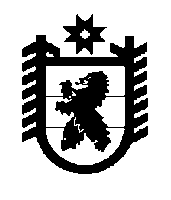    РЕСПУБЛИКА КАРЕЛИЯАдминистрация Лоухского муниципального района   ПОСТАНОВЛЕНИЕ  № 43пгт. Лоухи                                                                                                   06 марта 2024 годаОб утверждении комплексного плана мероприятий по безопасному прохождению паводковых явлений на территории Лоухского муниципального района в 2024 годуВ соответствии с Федеральным законом от 21.12.1994 г. № 68-ФЗ « О защите населения и территорий от чрезвычайных ситуаций природного и техногенного характера», постановлением Правительства Российской Федерации от 30.12.2003 г. № 794 «О единой государственной системе предупреждения и ликвидации чрезвычайных ситуаций», распоряжения Правительства Республики Карелия от 30.01.2024 г. № 84р-П и в целях предотвращения возникновения чрезвычайных ситуаций, обеспечения защиты населения, жилых и хозяйственных объектов и уменьшения опасных последствий весеннего половодья и паводков на территории Лоухского муниципального района в 2024 году, администрация Лоухского муниципального районапостановляет:1. Утвердить комплексный  план  мероприятий по безопасному прохождению паводковых явлений на территории Лоухского муниципального района в 2024 году.2. Отделу по мобилизационной работе и гражданской обороне довести данный план мероприятий до исполнителей и заинтересованных лиц.3. Контроль  за исполнением настоящего постановления оставляю за собой. Глава Администрации Лоухского муниципального района                                                                 К.С. Серебрякова